ЧЕРКАСЬКА ОБЛАСНА РАДАГОЛОВАР О З П О Р Я Д Ж Е Н Н Я23.06.2022                                                                                      № 133-рПро організацію проведення кампаніїз електронного декларування в 2022 роціВідповідно до статті 55 Закону України «Про місцеве самоврядування                в Україні», пункту 11 частини першої статті 11 Закону України «Про запобігання корупції», враховуючи лист Національного агентства з питань запобігання корупції департаменту запобігання та виявлення корупції від 22.02.2022 № 22-03/9580-22, роз’яснення Національного агентства з питань запобігання корупції від 07.03.2022 №4, надані з урахуванням положень Закону України «Про захист інтересів суб'єктів подання звітності та інших документів у період дії воєнного стану або стану війни» від 03.03.2022 № 2115-IX:1. Забезпечити в Черкаській обласній раді, протягом трьох місяців після припинення чи скасування воєнного стану або стану війни, організацію проведення кампанії  з електронного декларування в 2022 року.2. Головному спеціалісту управління юридичного забезпечення та роботи з персоналом виконавчого апарату обласної ради СТОРЧАК М.В.:1) довести до відома суб’єктів декларування інформацію про: оновлені роз’яснення Національного агентства з питань запобігання корупції (далі – Національне агентство) від 29.12.2021 № 11; матеріали щодо заповнення декларацій, які розміщені на Базі знань Національного агентства: https://wiki.nazk.gov.ua/?cat=3; роз’яснення Національного агентства щодо декларування із можливістю пошуку за текстом: https://cutt.ly/LOIXnrT; алгоритми отримання відомостей з Електронного кабінету платника ДПС, Державного реєстру речових прав на нерухоме майно та Реєстру прав власності на нерухоме майно, Єдиного державного реєстру транспортних засобів, Порталу електронних послуг ПФУ, Єдиного державного реєстру юридичних осіб, фізичних осіб-підприємців та громадських формувань, інформаційної системи Укрпатент): https://wiki.nazk.gov.ua/?cat=246; наявність чатботу «Держслужбовець Тарас», який працює в найбільш популярних в Україні соціальних мережах та месенджерах (зокрема, Telegram, Viber, Facebook Messenger);ресурси сторінки Офісу доброчесності, де можна дізнатися, як правильно заповнювати декларації й отримати відповіді на запитання: https://cutt.ly/LOIXnrT; ресурси сторінки Facebook Офісу доброчесності: https://www.facebook.com/prosvita.nazk; ресурси сторінки Facebook Національного агентства: https://www.facebook.com/NAZKgov; ресурси Telegram каналу Національного агентства: https://t.me/NAZK_gov_ua; довідкові дані контакт-центру для допомоги декларантам:                       +38(044)200 06 94 та адресу електронної скриньки для розв’язання технічних питань: support@nazk.gov.ua;2) протягом трьох місяців після припинення чи скасування воєнного стану або стану війни:забезпечити нагадування про обов’язок подання е - декларації суб’єктам декларування, які перебувають у соціальній відпустці та звільнилися протягом звітного періоду;організувати надання консультативної допомоги із заповнення декларацій суб’єктами декларування;довести до відома суб’єктів декларування положення законодавства щодо персональної відповідальності особи за порушення вимог фінансового контролю за умисне неподання суб’єктом декларування декларації та за несвоєчасне її подання без поважних причин;здійснити, після завершення кампанії декларування, відповідно до пункту 5 частини 6 статті 13-1 Закону України «Про запобігання корупції» перевірку факту подання суб’єктами декларування декларацій, які подаються щороку та після припинення діяльності, протягом 10 робочих днів з граничної дати подання таких декларацій і повідомити Національне агентство про факт неподання чи несвоєчасного подання таких декларацій упродовж 3 робочих днів з дня виявлення такого факту; поінформувати Національне агентство в порядку, передбаченому Порядком перевірки факту подання суб’єктами декларування декларацій відповідно до Закону України «Про запобігання корупції» та повідомлення Національного агентства з питань запобігання корупції про випадки неподання чи несвоєчасного подання таких декларацій, затвердженим наказом Національного агентства від 20.08.2021 № 539/21.3. Контроль за виконанням цього розпорядження залишаю за собою.Голова							                     А. ПІДГОРНИЙ     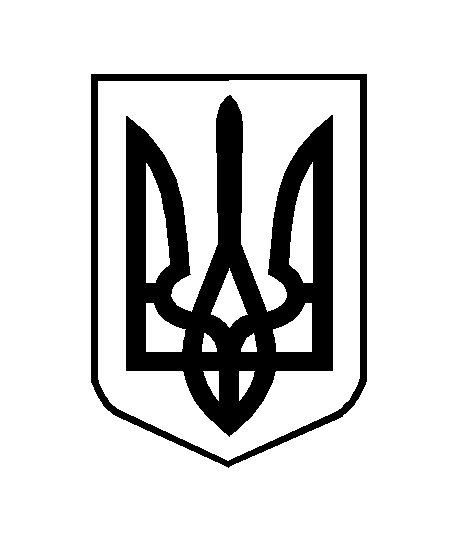 